。XXXX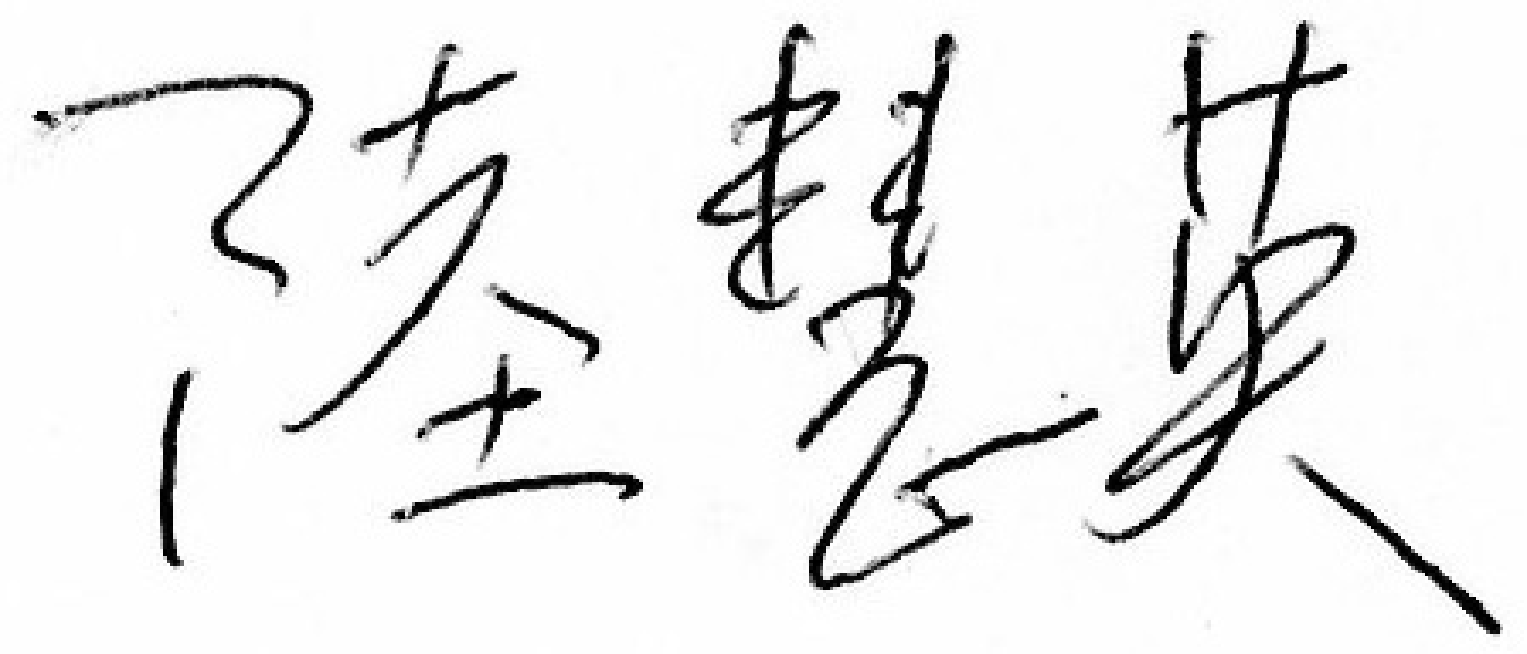 XXXX